BEZPIECZEŃSTWO I HIGIENA PRACY•      Bezpieczeństwem pracy nazywamy zespół warunków, które muszą być zachowane, aby pracownicy mogli pracować bezpiecznie i bez szkody dla zdrowia.•      Bezpieczeństwo pracy symbolizuje te wszystkie działania i angażowane w nie środki, które służą zapobieganiu urazom - wypadkom przy pracy.•      Higiena pracy jest to nauka, która zajmuje się :1.      Badaniem wpływu warunków pracy na zdrowie, na zaburzenia czynności fizjologicznych i na zachowanie sprawności ustroju człowieka w czasie pracy.2.      Ustaleniem czynników szkodliwych dla zdrowia.3.      Zapobieganiem powstawaniu schorzeń i chorób zawodowych wśród ludzi wykonujących określony zawód.•      Higiena pracy obejmuje działania i środki służące zapobieganiu chorobom zawodowym.OCHRONA PRACYCele ochrony pracy:•      ochrona pracowników przed wypadkami przy pracy,•      ochrona pracowników przed chorobami zawodowymi,•      ograniczenie zatrudniania pracowników przy pracach szczególnie ciężkich lub uciążliwych, •      ochrona dóbr materialnych sfery pracy przed zniszczeniem,•      ochrona uprawnień pracowniczych - trwałości stosunku pracy, wynagrodzenia, szczególna ochrona pracy młodocianych i kobiet oraz ochrona innych uprawnień pracowniczych (czasu pracy, urlopów pracowniczych itd.).Wypadki przy pracy , Za wypadek przy pracy uważa się nagłe zdarzenie, powodujące uraz lub śmierć wywołane przyczyną zewnętrzną, które nastąpiło w związku z pracą, tj.: - podczas lub w związku z wykonywaniem przez pracownika zwykłych czynności lub poleceń przełożonych, - podczas lub w związku z wykonywaniem przez pracownika czynności będących w interesie zakładu pracy, nawet bez polecenia, - czynności wykonywanych w czasie pozostawania pracownika w dyspozycji zakładu pracy ( w drodze między siedzibą zakładu pracy a miejscem wykonywania obowiązku wynikającego ze stosunku pracy. Wypadki przy pracy są klasyfikowane na podstawie liczby osób objętych urazowymi skutkami niebezpiecznego wydarzenia. Są to wypadki: - indywidualne, - zbiorowe. Ze względu na stopień ciężkości doznawanych obrażeń dzieli się je na wypadki: - śmiertelne, - powodujące ciężkie uszkodzenia ciała, - pozostałe. Aby zdarzenie, któremu uległ pracownik mogło być uznane za wypadek przy pracy, musi obecnie spełniać jednocześnie 4 warunki: - zdarzenie nagłe, - wywołane przyczyna zewnętrzną, - związane z pracą - powodować uraz lub śmierć (ze względu na rodzaj strat wypadki dzieli się na urazowe i bezurazowe) Okoliczności i przyczyn wypadków śmiertelnych, ciężkich i zbiorowych bada zespół powypadkowy, w którego skład wchodzą: – kierownik zakładowej służby bezpieczeństwa i higieny pracy (jeżeli w zakładzie nie działa służba bezpieczeństwa i higieny pracy, w ustaleniu okoliczności i przyczyn wypadku uczestniczy pracodawca albo pracownik tego zakładu lub wyspecjalizowana osoba trzecia, której zakład zlecił wykonywanie zadań służby bhp),– zakładowy społeczny inspektor pracy (jeżeli w zakładzie nie działa społeczna inspekcja pracy, ) 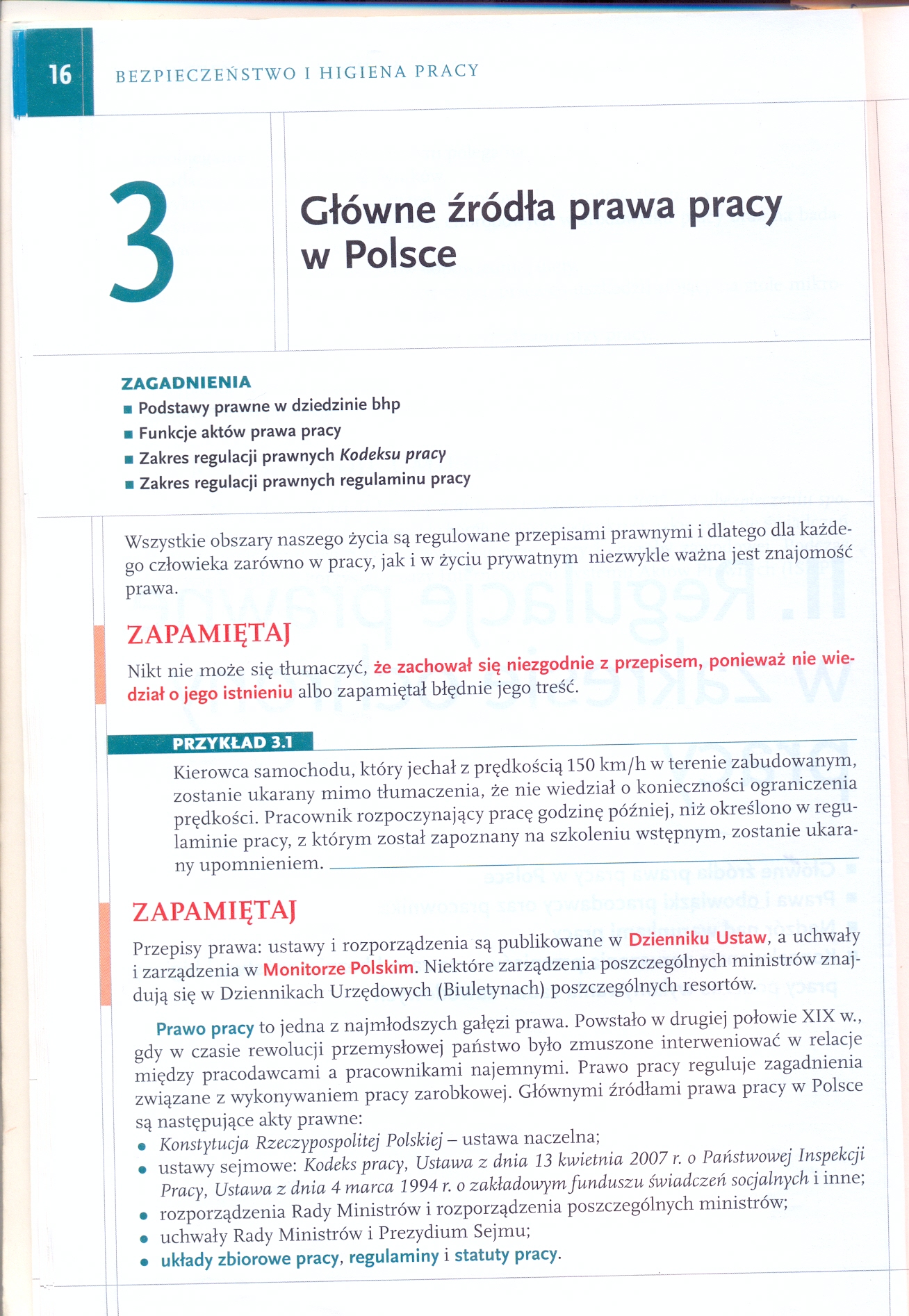 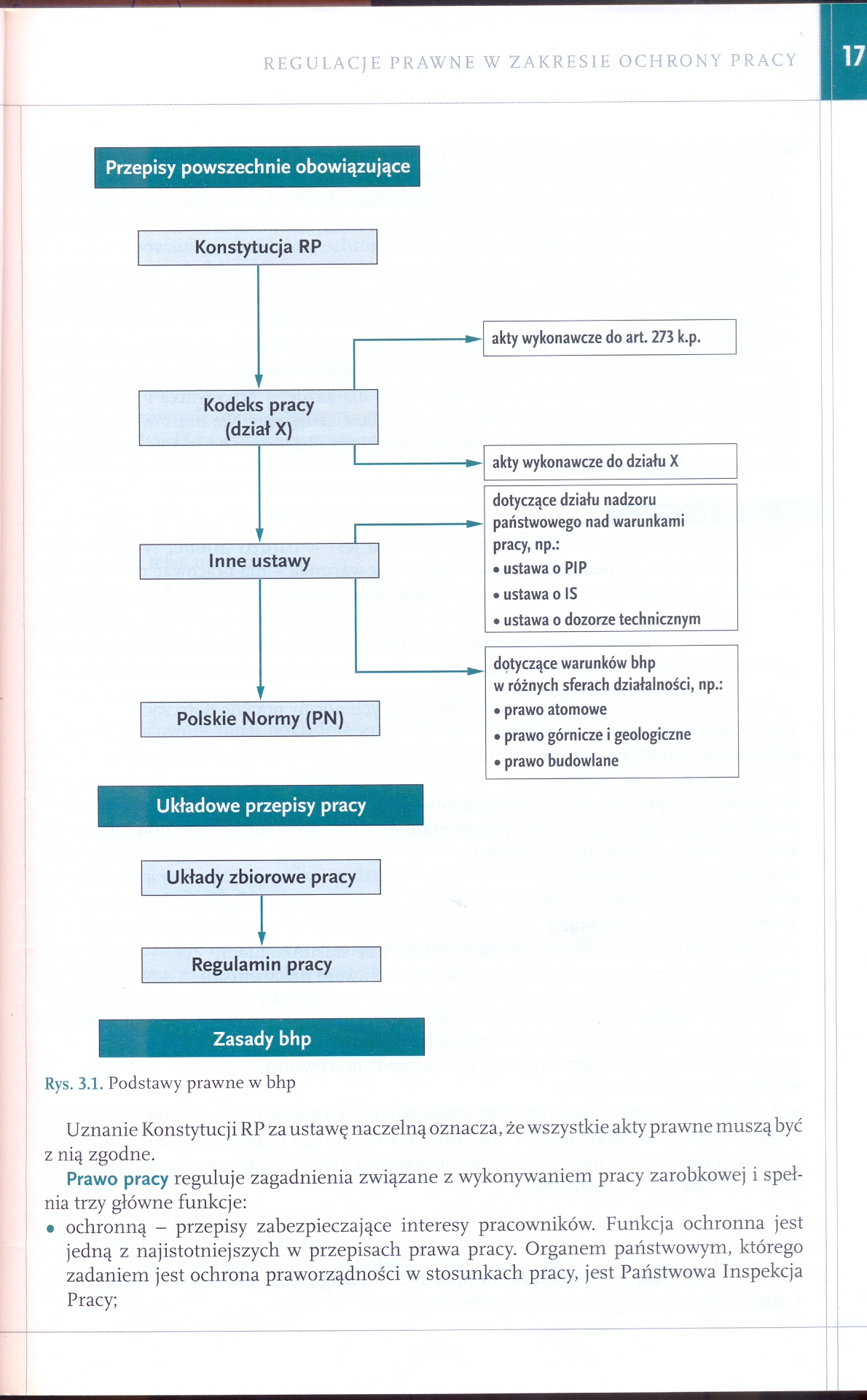 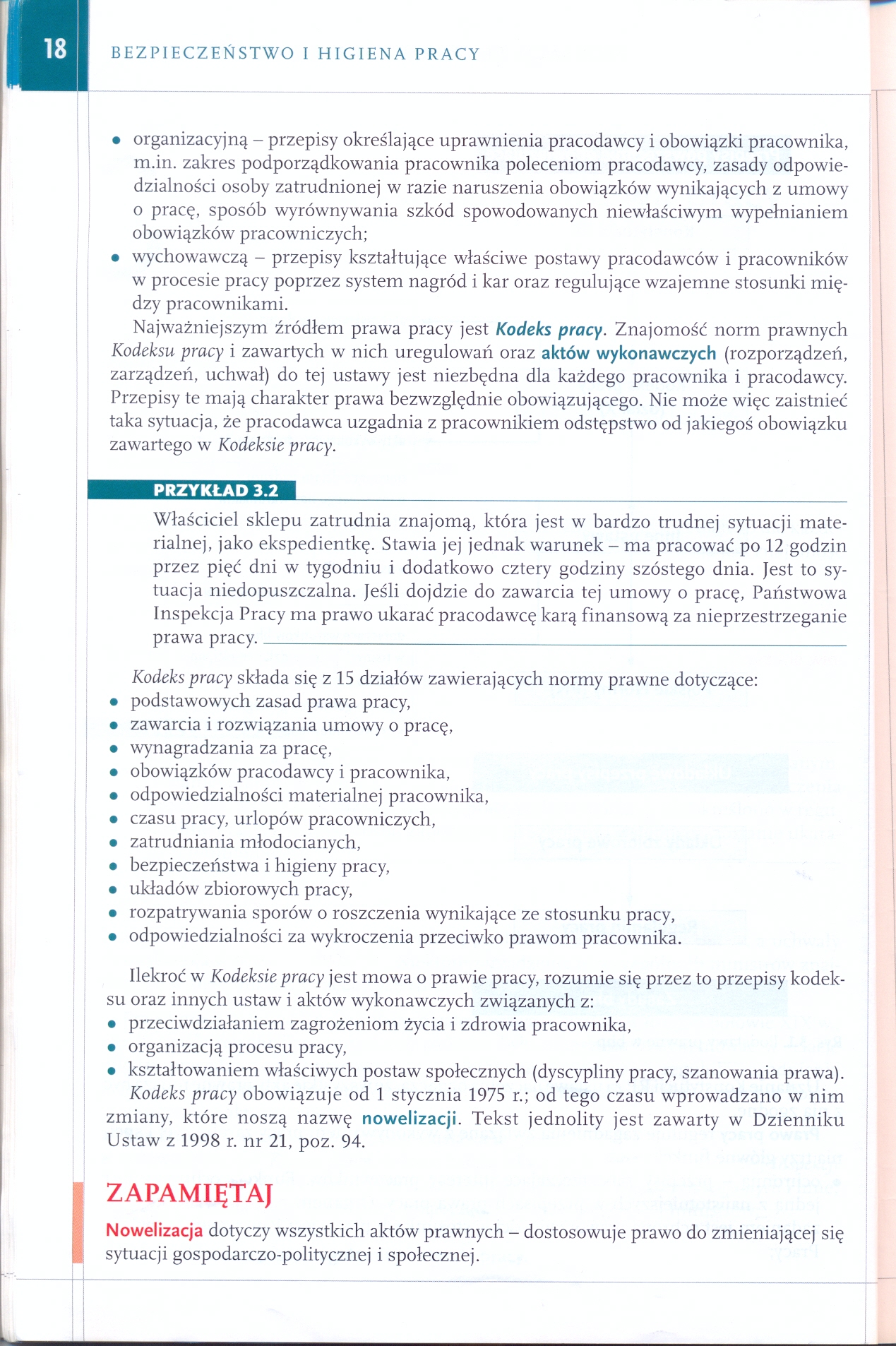 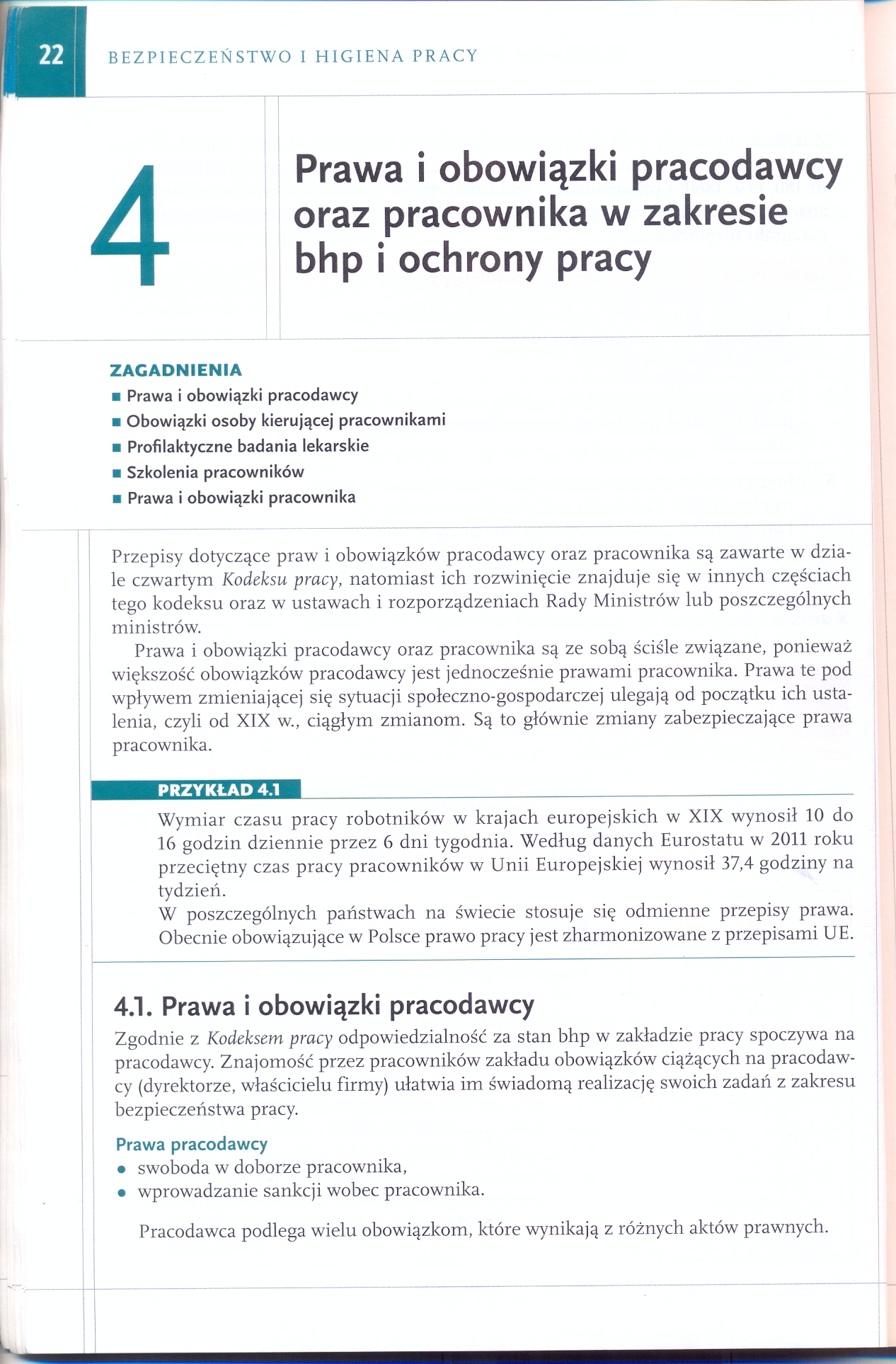 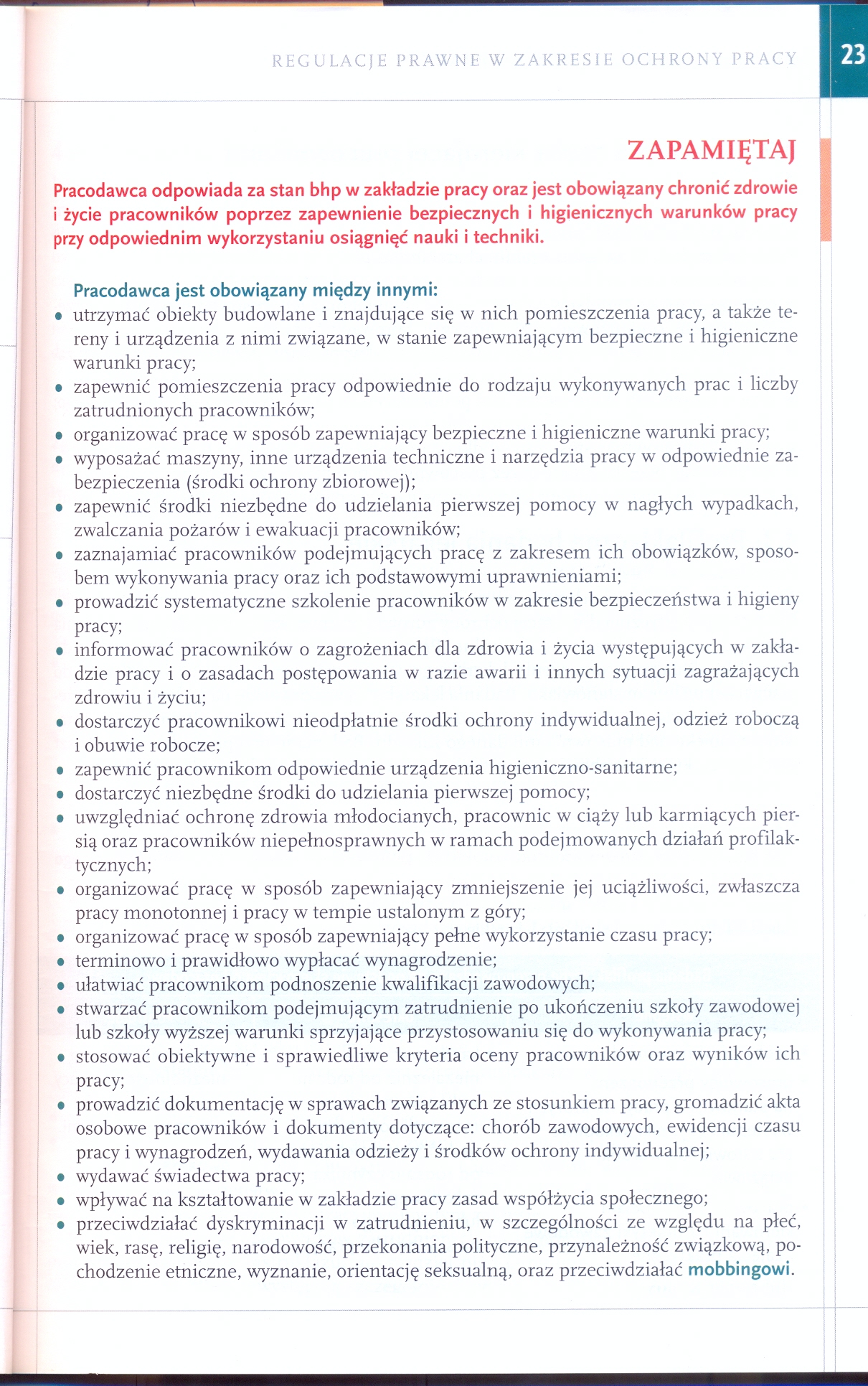 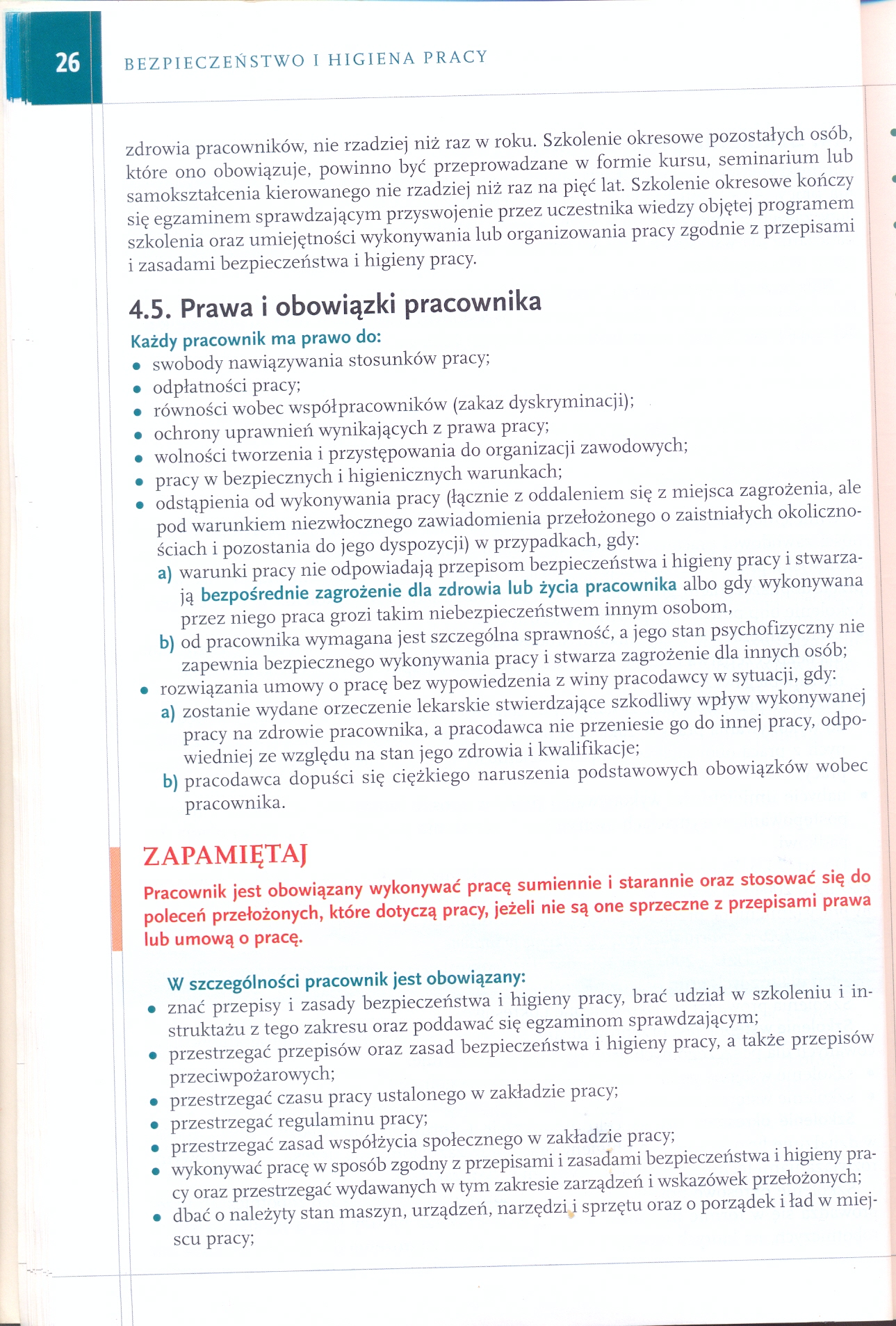 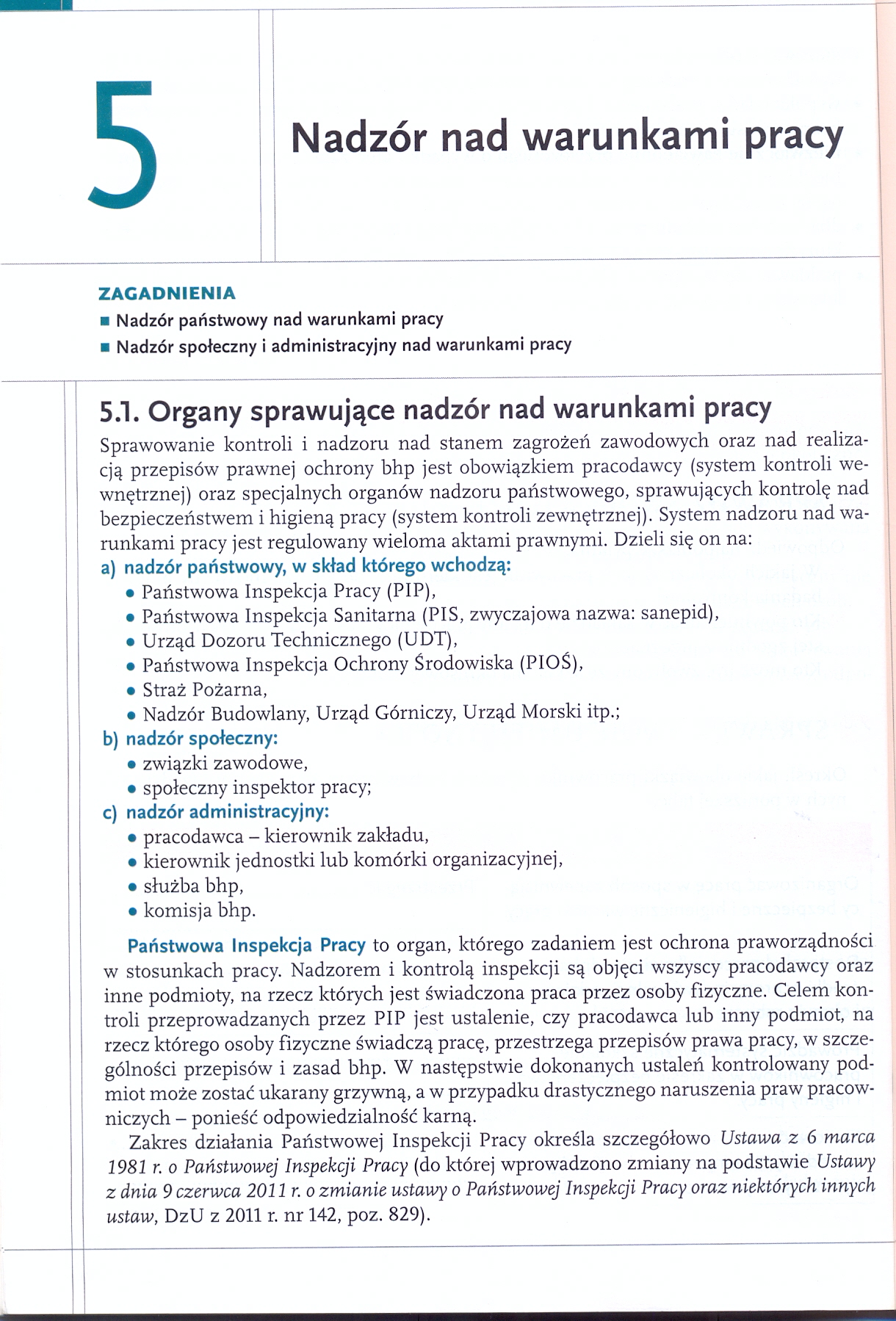 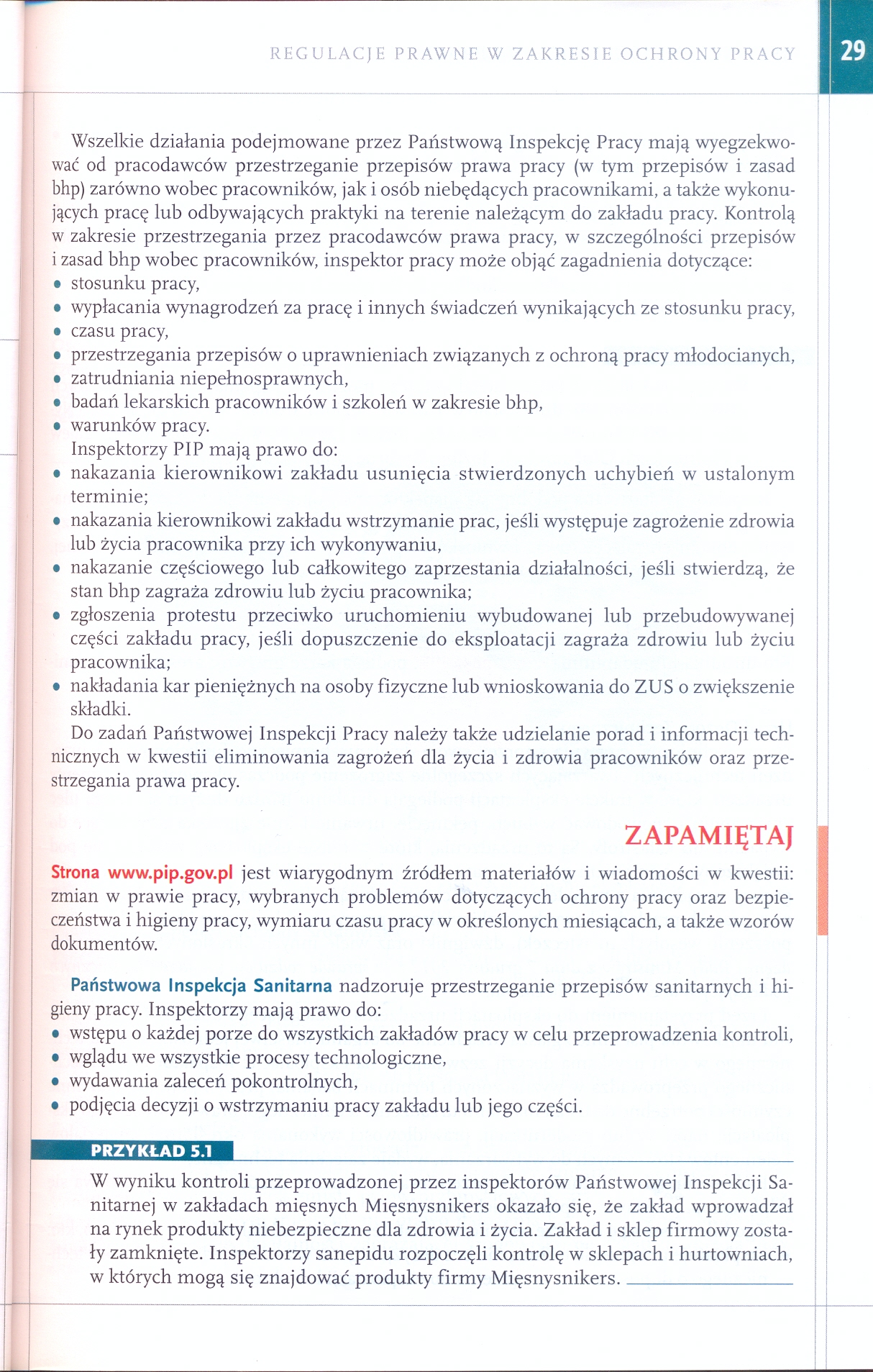 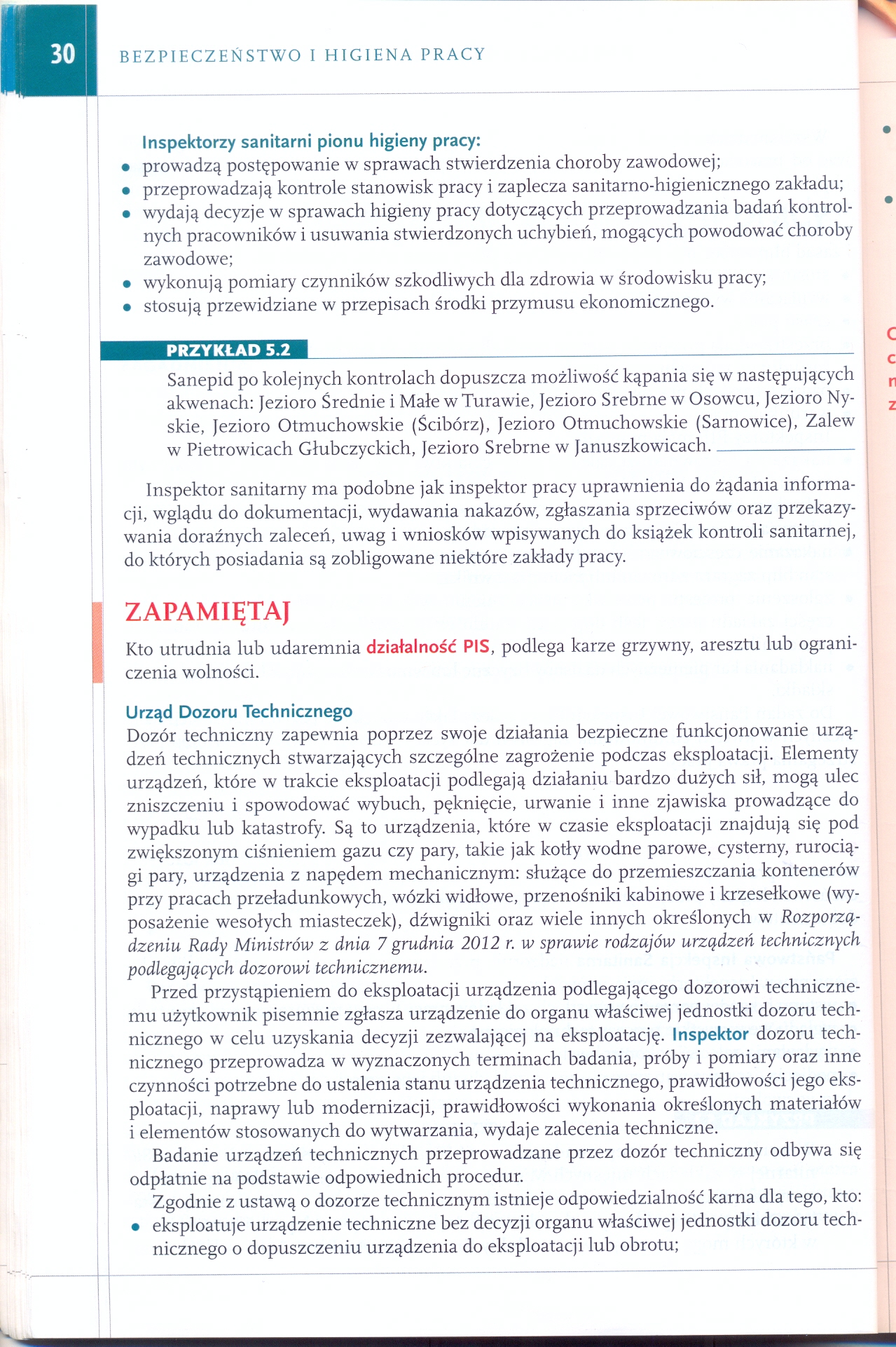 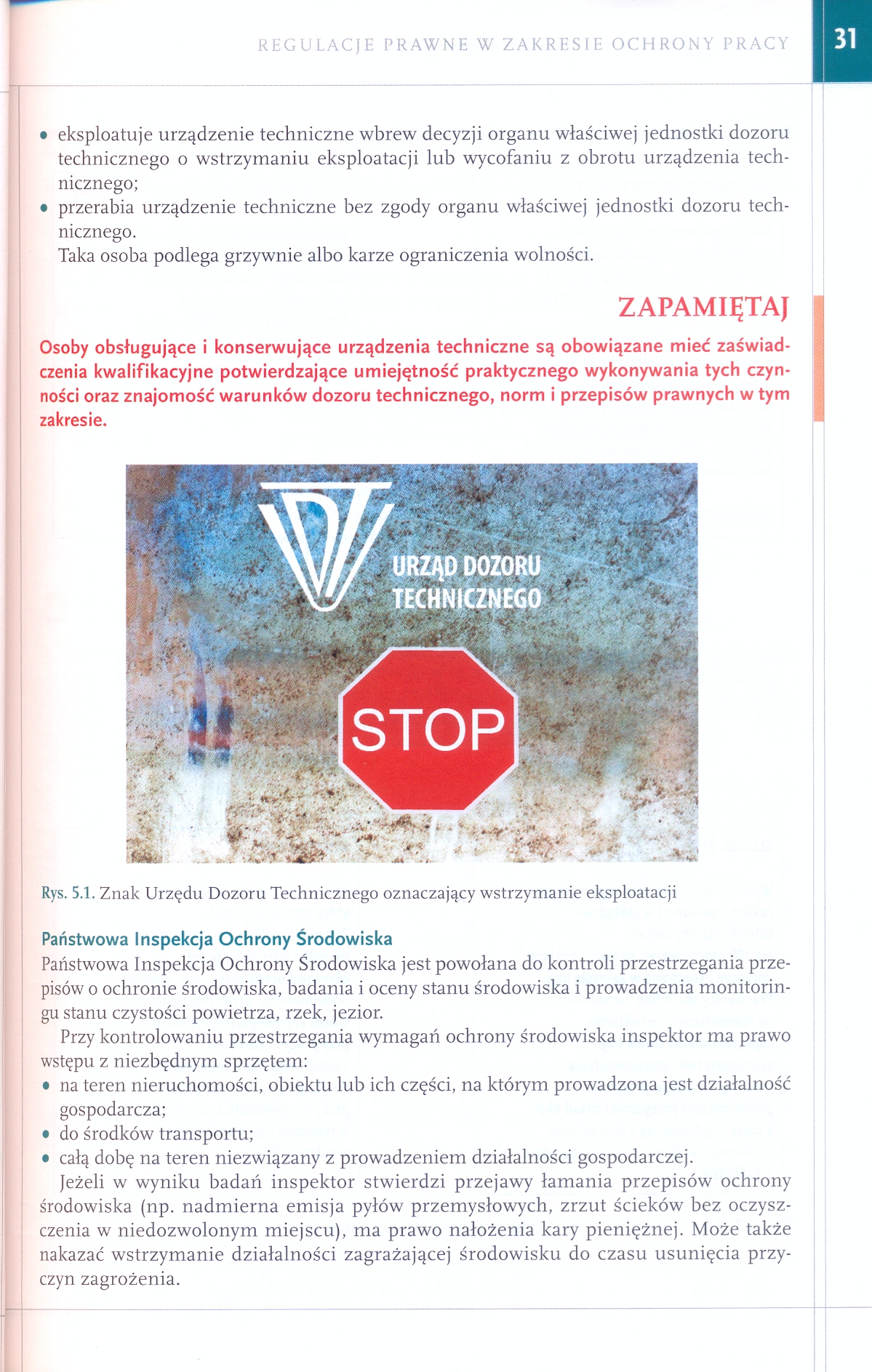 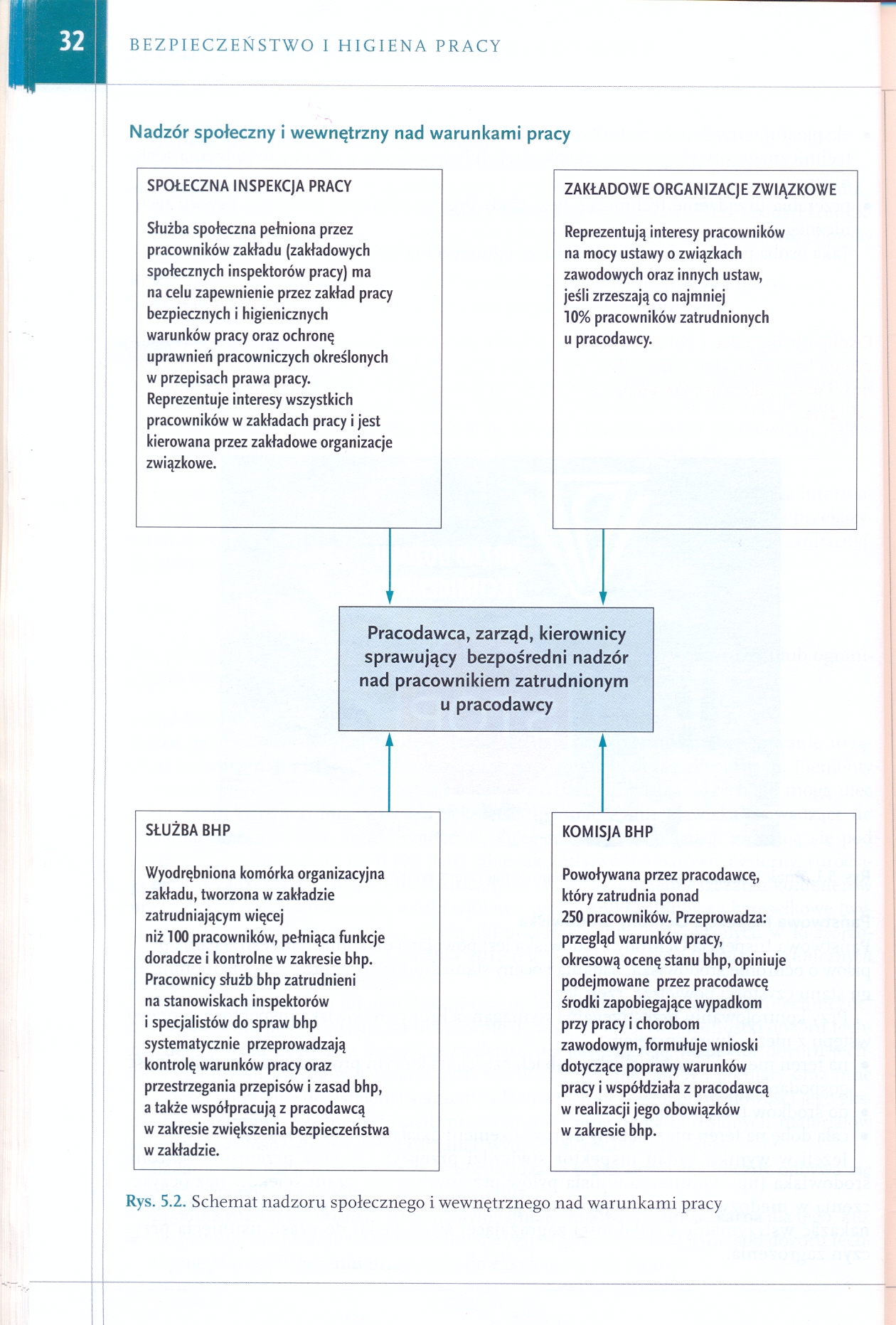 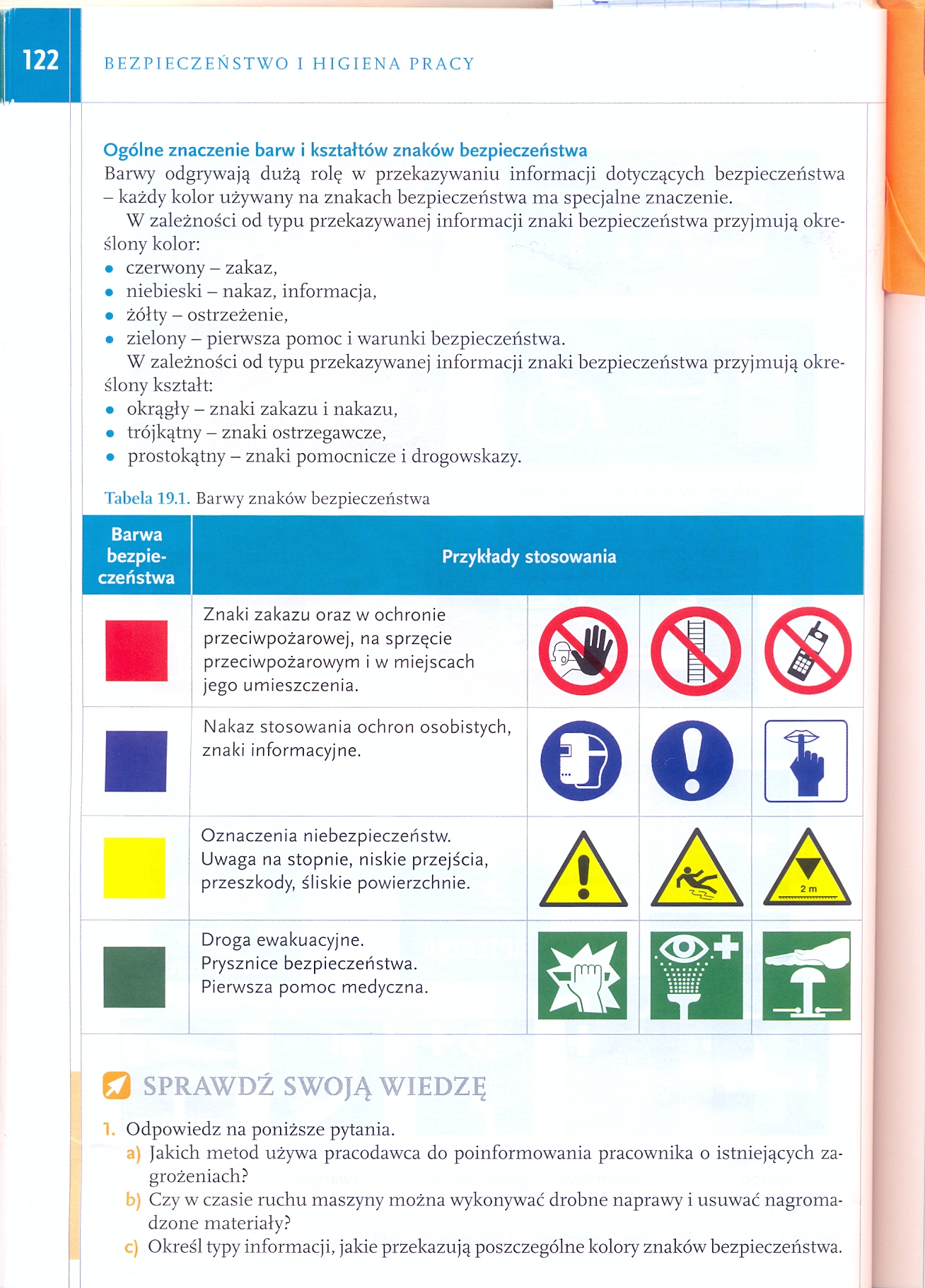 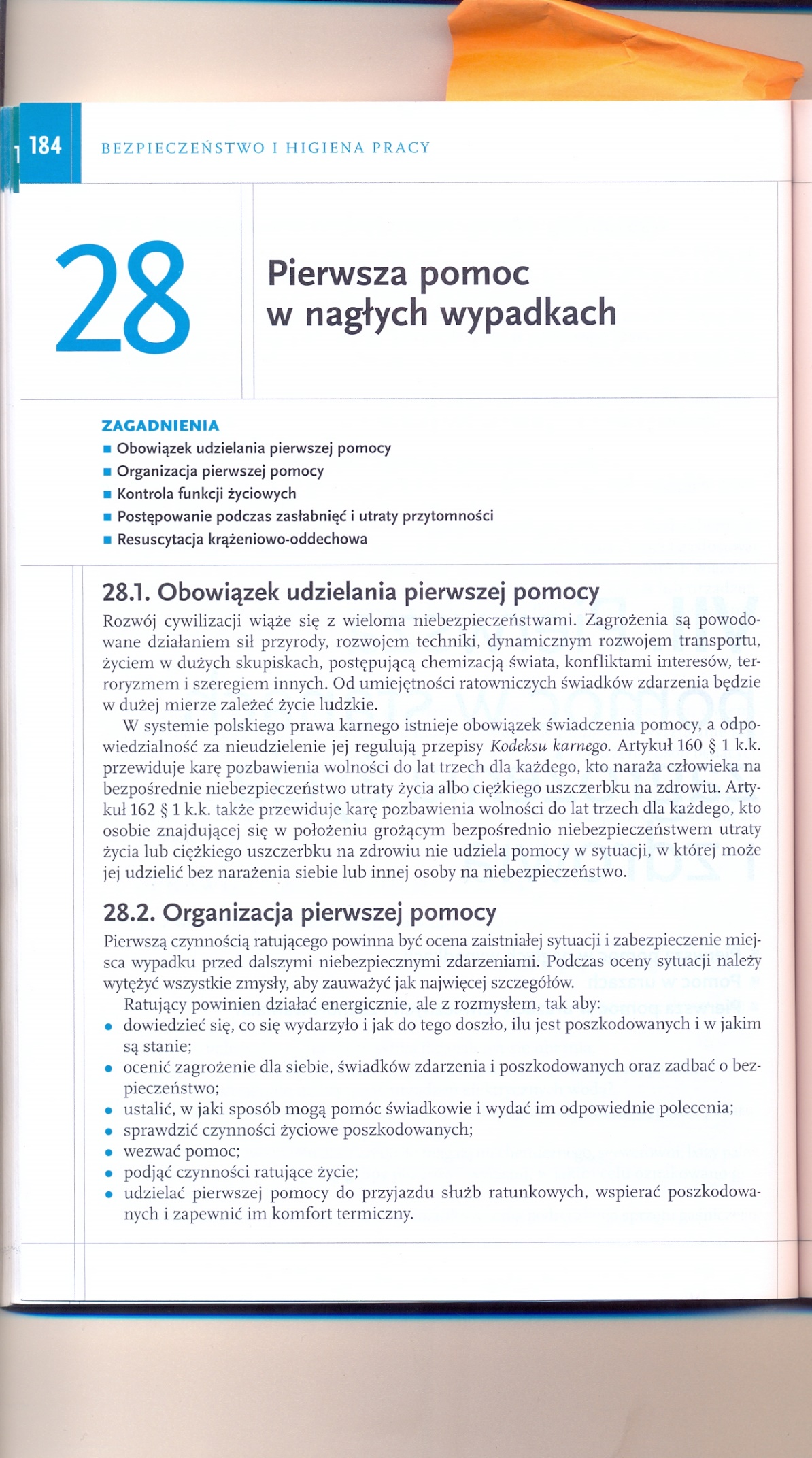 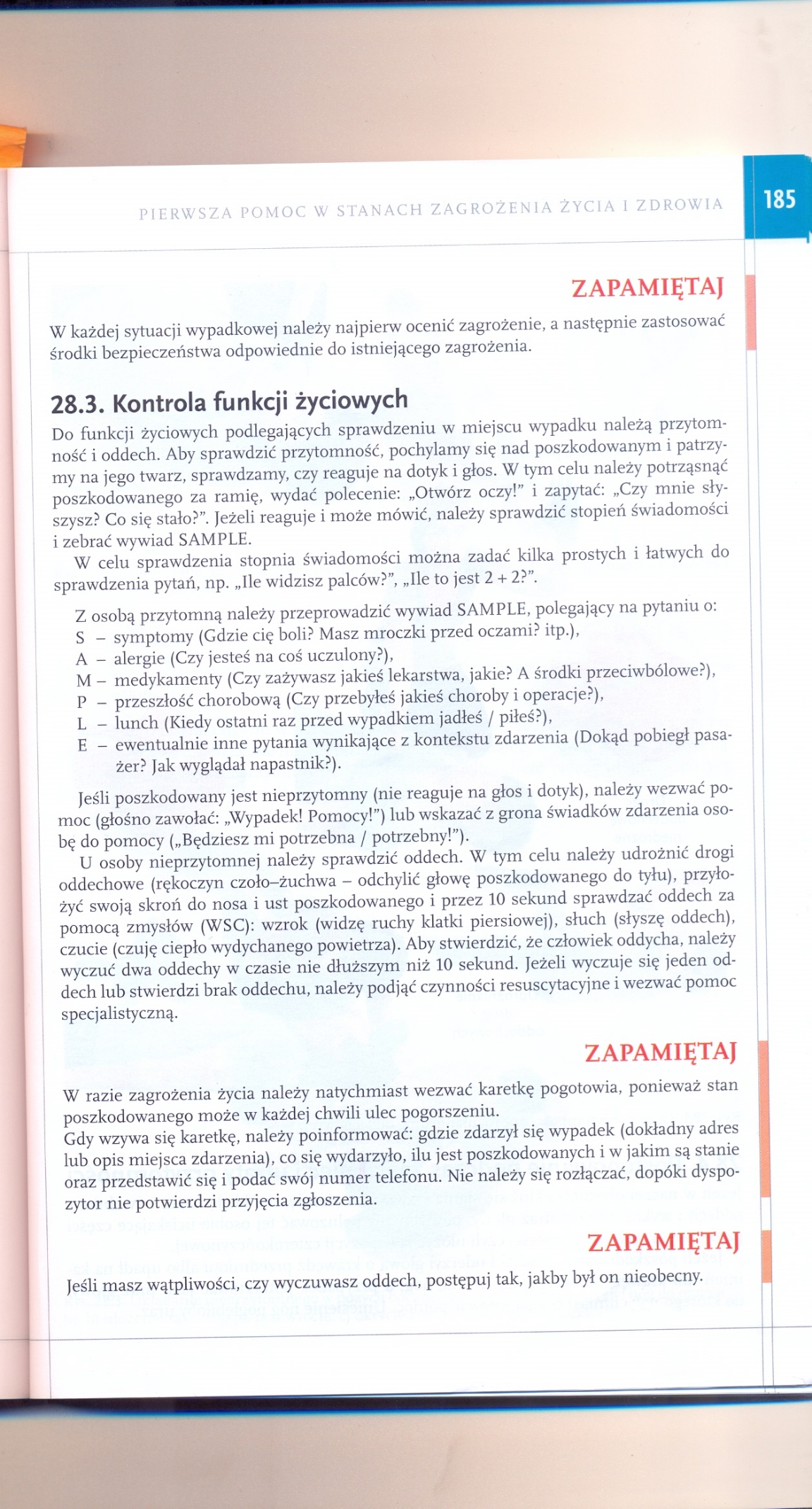 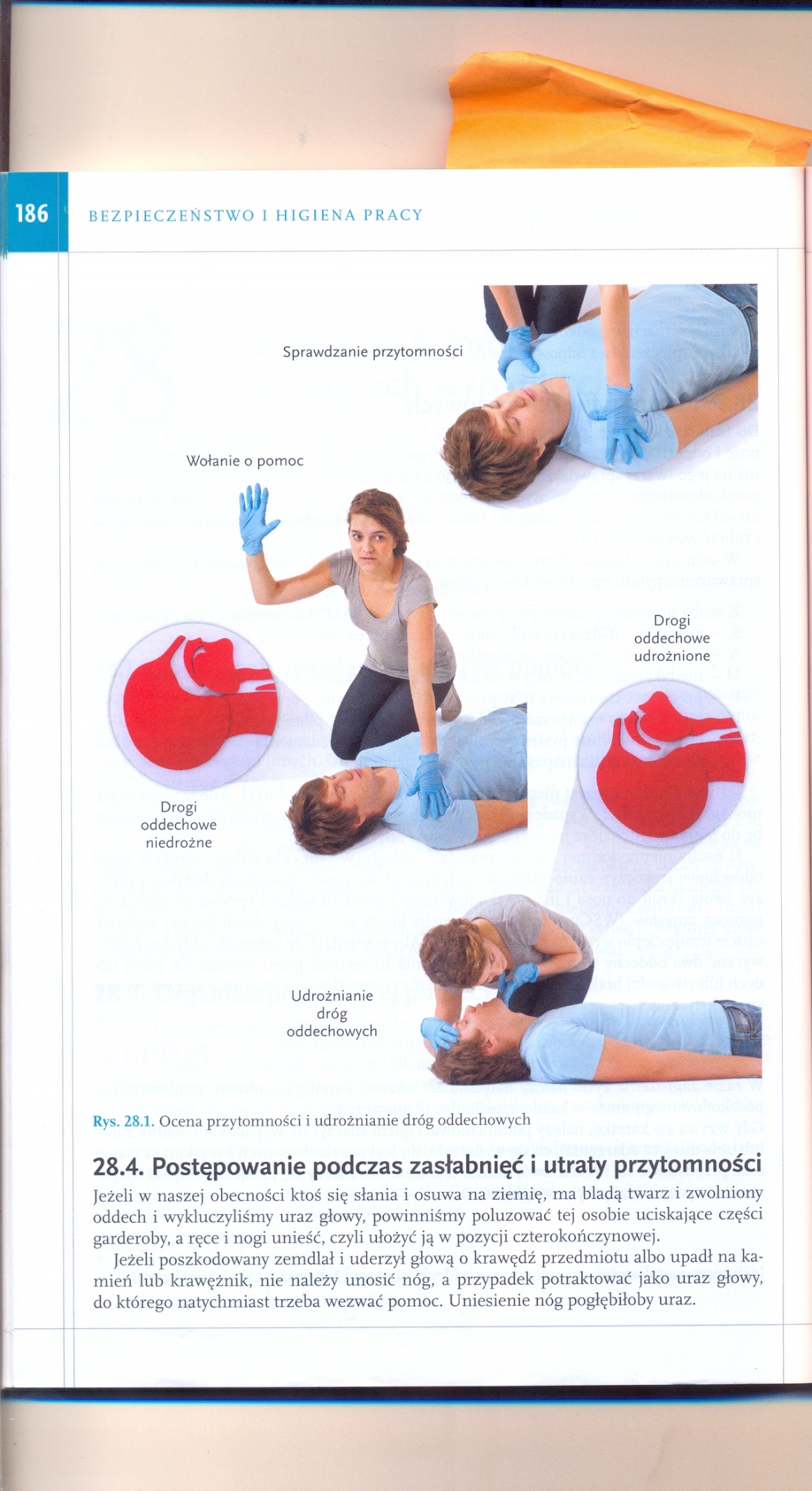 